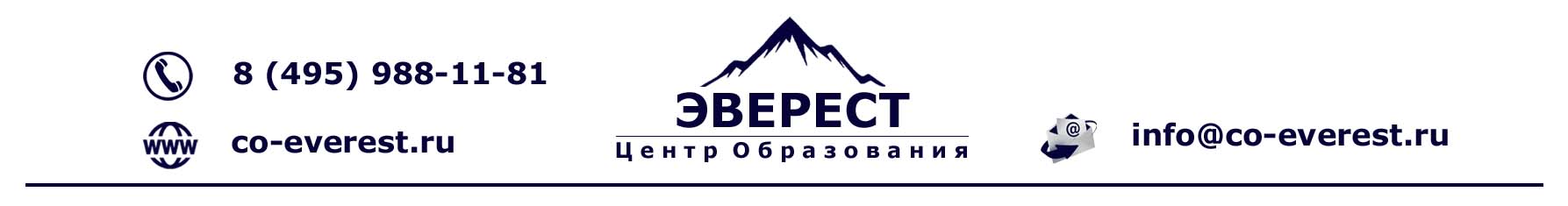 NEW! ГОСЗАКУПКИ-2020: новые требования, новые возможности, практика.  Итоги развития контрактной системы в 2019 году: новеллы законодательства для заказчиков и участников закупок, ошибки реализации нововведений с позиции контроля, надзора и аудита закупок. Минимизация рисков и приемлемые пути повышения эффективности закупочной деятельности в 2020 г.Семинар-практикум для государственных, корпоративных заказчиков и поставщиков________________________________________________________________________________________Сроки и место проведения:29 января 2020 г., г. Санкт-Петербург, отель «Гамма»________________________________________________________________________________________________________Лектор: Толстобоков Олег Николаевич - к.т.н., инспектор по комплексному контролю государственных закупок; доцент кафедры «Финансы, налоги, кредит» МАГМУ; член инспекции по осуществлению внеплановых проверок ФАС России; соавтор совместного издания Генеральной Прокуратуры Российской Федерации, ФАС России, Росфиннадзора для заказчиков и поставщиков «Проверки, контроль и надзор в сфере госзаказа»________________________________________________________________________________________________________Контактная информация: Центр образования «ЭВЕРЕСТ», тел: 8 (495) 988-11-81E-mail: info@co-everest.ru, dogovor@co-everest.ru; сайт: www.co-everest.ruПрограмма семинара:NEW! ГОСЗАКУПКИ-2020: новые требования, новые возможности, практика.  Итоги развития контрактной системы в 2019 году: новеллы законодательства для заказчиков и участников закупок, ошибки реализации нововведений с позиции контроля, надзора и аудита закупок. Минимизация рисков и приемлемые пути повышения эффективности закупочной деятельности в 2020 г.1. Обзор переходного периода в части реализации нововведений, внесенных в Закон о КС изменениями от 01.05.2019 № 69-ФЗ, от 01.05.2019 № 71-ФЗ, от 27.06.2019 № 151-ФЗ, от 27.06.2019 № 152-ФЗ: ШАГИ участников контрактной системы до и после 01 01 января 2020 г. (с учетом изменений вступивших и вступающих в законную силу);1.1. Приктика применения изменений в законодательстве о контрактной системе, вступивших в законную силу в 2019 году: неоднозначность требований № 44-ФЗ и подзаконных НПА с позиции заказчиков и контрольно-надзорных органов цель осуществления закупки. Каким образом с учетом признания утратившей силу ст. 13 проверяются после 01.10.2019 года закупки на соответствие целям? Дробление котировок в электронной форме. Стоит ли проводить на однородные одноименные товары работы услуги несколько котировок вместо электронного аукциона? Банковская гарантия в качестве обеспечения заявки. Существуют ли специальные основания для отклонения заявок в случае выявления несоответствия банковской гарантии, представленной участниками закупок для обеспечения заявки?	Включение в РНП поставщика (исполнителя, подрядчика) в связи с неисполнением гарантийных обязательств. Возможно ли включить в РНП подрядчика в связи с не устранением недостатков в период гарантийного срока после приемки и оплаты выполненных работ? НДС контракта. Стоит ли изменять условия контракта при заключении с участниками, находящимися на упрощенной системе налогообложения (УСН)?Аналогичность исполненных контрактов при применении антидемпинговых мер. Нужно ли применять в части подтверждения опыта контракты, не соответствующие предмету закупки?Жизнеспособность банков. Стоит ли заказчику вести контроль за деятельностью банка, выдавшего банковскую гарантию? Срок действия банковской гарантии, превышающий срок действия контракта. Возможно ли установление требований о сроке действии банковской гарантии в проекте контракта?            Заключение контракта со вторым участником при расторжении с первым.   Возможность реализации до и после 1 июля 2019 года? Однократное изменение срока исполнения контракта. Стоит ли учитывая неблагоприятные погодные условия (выпадение значительного количества осадков) руководствоваться ст. 95 № 44-ФЗ и подписывать доп. соглашение об изменении срока завершения работ?	Установление единообразного контроля закупок. Будет ли реализовано с принятием в марте 2020 года очередного пакета поправок в Закон о КС?АНОНС новой корректировки № 44-ФЗ до 1 марта 2020 г. (сокращение способов закупок до трех (конкурс, аукцион, запрос котировок) установление единых требований к составу заявок на участие во всех способах закупок, формирование всей информации о закупках исключительно в извещении о проведении закупки, упрощение и ускорение порядка уведомление  о расторжении контракта, обеспечение максимального электронного документооборота на стадии исполнения контракта «электронная приемка товаров, работ, услуг»)1.1. Приемлемые варианты решения проблемных ситуаций в закупочной деятельности (материал представляется в виде схем, таблиц, шаблонов, алгоритмов действий и составлен по материалам практики контроля 2019 года) Опорная блок-схема. Этапы исполнения контракта в новой редакции № 44-ФЗ: все «ЗА» и «ПРОТИВ» (наличие этапов как условие контракта с позиции арбитражных судов и требований новой редакции № 44-ФЗ; степень детализации и количества этапов, целесообразность указания для реализации уменьшения при исполнении контрактов обеспечения исполнения контракта и установления аванса, частичное исполнение контракта в установленные им промежуточные сроки и т.д.);Заказчик как оператор гарантийных обязательств: пути решения многокомпозиционных закупок в случае закупки «гарантийных» товаров (единое обеспечение гарантийных обязательств на товар с самым длительным сроком либо внесение ОГО по частям);Ошибки требований к банковским гарантиям, предоставляемым в качестве обеспечения заявки с учетом п. 4 ст. 368 ГК РФ и ПП РФ № 1005 (в редакции от 30.07.2019): алгоритм проведения проверки; Уменьшение размера обеспечения пропорционально стоимости выполненных обязательств: тонкости реализации; Порядок установления и ограничение предельного размера гарантийных обязательств: сравнительная таблица;Решение бизнес – задачи «случаи списания в бюджет обеспечения заявки»2. Пошаговый алгоритм формирования в форме электронного документа плана графика на 2020 финансовый год и на плановый период 2021 и 2022 годов в соответствии с  ПП РФ от 30.09.2019 № 1279 (нюансы включения в ПГ закупок, превышающий срок планирования; исчисление дня, следующего за днем доведения до соответствующего заказчика  объема прав в денежном выражении, информационное взаимодействие ЕИС с системой «Электронный бюджет» и региональными и муниципальными информационными системами в сфере закупок и т.д.) Изменения ПГ при необходимости и запрет размещения в ЕИС извещений, документаций о проведении закупок не соответствующих информации, указанной в ПГ с учетом требований ч. 8 и ч. 10 ст. 21 № 44-ФЗ после 01.01.2020 г.; Новая позиция ПГ и внесение изменений в уже существующую позицию: АНОНС правил реализации в 2020 году и отличительные особенности практики 2019 года;Технические ошибки при выгрузке ПГ в интерфейс ЕИС и внешние системы как юридически значимые ошибки электронного документооборота (по материалам обращений в службу технической поддержки);КЕЙС –СТАДИ: критерии возникновения ИНЫХ обстоятельств, предвидеть которые при утверждении ПГ было невозможно в качестве приемлемых вариантов внесения изменений, а также равенство даты внесения и даты утверждения изменений в ПГ в условиях перехода на новый порядок планирования и обоснования закупок с 1 октября 2019 г.2.1. Удлинение сроков подготовки и проведения подрядных закупок по причине разработки графиков выполнения строительно-монтажных работ.Правомерность установления документации «пусторафки», заполняемые по результатам процедуры определения подрядчика: противоречивые позиции Центрального аппарата и территориальных органов ФАС России;  2.2. Правила использования при осуществлении закупок информации из каталога не только товаров, но и работ, услуг (КТРУ)Описание товара, имеющего код КТРУ, с указанием характеристик обязательных для применения (вторая вкладка карточки) и использованием информации со словами ДОЛЖЕН, МОЖЕТ БЫТЬ, ИЛИ и т.д., вводящие в заблуждение заказчика и поставщика; Правомерность указания единицы измерения услуг по вывозу отходов «условной единицей», кодов ОКПД-2 утративших законную силу и т.п.;Применение КТРУ при закупках услуг ресурсоснабжающих организаций; Приемлемые варианты обоснования дополнительных характеристик в техническом задании на примерах закупок продуктов питания, угля, бензина, дизельного топлива, приборов и т.д.;Отклонение заявок, содержащих качественные характеристики, не соответствующие информации, указанной в КТРУ; Варианты пресечения неправомерных действий заказчиков при ненадлежащем применении либо не применений КТРУ в закупках;АВТОРСКИЙ ОБЗОР практики указания характеристик обязательных и не обязательных к применению в технических заданиях со стороны контроля ФАС России по материалам рассмотрения в 2019 году около 300 жалоб участников закупок;3. Ценообразование в закупках 2019 года и варианты реализации в 2020 году с целью повышения качества обоснования НМЦК и цены контракта.Проверки точности выполнения расчетов НМЦК; Ошибки заказчиков при неприменении методов названных ст. 22 № 44-ФЗ (по материалам аудита закупок силами контрольно-счетных органов и проверок фин. контроля);Дополнительный не основной затратный метод ценообразования: «хитрости» заказчиков, пресекаемые контрольными органами; Лимитный метод ценообразования с учетом объемов финансирования закупки; Неверный выбор метода определения и обоснования НМЦК и применение штрафов в соответствии с ч. 2 ст. 7.29.3 КоАП РФ в размере 10 000 рублей; Дискуссионная панель: «Наименьшее или среднее значение цены, принимаемое в расчет НМЦК в 2018- 2019 годах и АНОНС практики на 2020 год»4. Сложности проведения закупок с дополнительными требованиями к участникам закупок: обзор практики контроля ФАС России в части реализации новых требований ПП РФ № 99 и порядка подтверждения соответствия с учетом ПП РФ от 25.09.2019 № 1202 (обзор практики за II полугодие 2019 года).Ошибки установления доп требований при закупке работ по благоустройству территории при НМЦК до и более 10 млн. рублей;Изменение требований в части подтверждения опыта исполнения работ по строительству, реконструкции, капитальному ремонту, сносу объектов капитального строительства;Проверки контрактов подтверждающих опыт участников закупок по реестру контрактов / реестру договоров стоимостью не менее 20 % от НМЦК (цены лота);4.1. Фиксация действий и бездействия участников контрактной системы в сфере закупок в ЕИС и на электронных площадках с 1 января 2020 года, мониторинг работоспособности ЕИС и видео фиксация допущенных нарушений: реальность появления нововведения в практике закупок.5. ТОП 10 нарушений при подготовке технических заданий по версии ФАС России (требования к упаковке: надлежащие правила обоснования; 	остаточный срок годности товаров в процентов во избежание  поставки просроченного (некачественного) товара либо в месяцах, днях, часах;  укрупнение лота в закупках как правомерное увеличению объемов закупки, НМЦК, суммы обеспечения заявки и исполнения контракта; исключения из случаев закупок, на которые не распространяются требования государственных стандартов, серий или технических условий и т.п. )5.1. Неприемлемые варианты реализации ПП РФ от 10 июля 2019 г. № 878 в части закупок радиоэлектронной продукции и телекоммуникационного оборудования (обоснование невозможности соблюдения  новых  ограничения на допуск, нюансы работы с реестром радиоэлектронной продукции  в государственной информационной системе промышленности и т.д.) по материалам практики контроля ФАС России; 6. Соглашения на повышение цен и ограничения доступа на товарный рынок: анализ антиконкурентных соглашений за 2019 годы в части запрета на ограничение конкуренции среди хозяйствующих субъектов и применения мер ответственности в соответствии с ч. 2 ст. 14.32 КоАП РФ, практические аспекты реализации и защиты своих позиций в 2020 годуИсключительные обстоятельства не проведения конкурентных закупок: положительная практика закупок у единственного поставщика (подрядчика, исполнителя).7. Практические аспекты изменений порядка закупки работ по строительству, реконструкции, капитальному ремонту, сносу объектов капитального строительства: межведомственные противоречия Минфина России, Минстроя России и ФАС России НОВАЯ форма выписки из реестра членов СРО согласно Приказа Ростехнадзора от 04.03.2019 № 86 и проверки выписки силами закупочной комиссии (уровень ответственности участника по компенсационному фонду обеспечения договорных обязательств; проблемы проверок совокупного размера обязательств;  неоднозначная практика контроля в части предоставления в составе заявки каких-либо документов подтверждающих не превышение уровня ответственности и т.п.); Особые условия подрядного контракта (поэтапная оплата; смета контракта в пределах цены контракта без использования предусмотренных проектной документацией в соответствии с ГрК РФ сметных нормативов, сведения о которых включены в федеральный реестр сметных нормативов, и сметных цен строительных ресурсов);Условие о привлечение субподрядчика (согласование кандидатуры субподрядчика; допуск представителей заказчика в организацию соисполнителя (третьих лиц);Алгоритм действий заказчика при изменении видов и объемов работ, технически связанных и не связанных между собой, а также исключения позиций сметы и корректировки стоимости отдельных конструктивных элементов, обоснование решений по однократному изменению сроков исполнения контракта, а также НЮАНСЫ изменения контракта по инициативе подрядчика;Оплата работ, не предусмотренных контрактом: положительная судебная практика 2019 года;КЕЙС СТАДИ: правильное отклонение заявки подрядчика в электронном аукционе с позиции практики контроля ФАС России во II полугодии 2019 г. (проектная документация с конкретными показателями; торги с заранее предопределенным победителем закупки; дискретные не конкретные значения предлагаемых для текущего (предупредительного) ремонта стройматериала и т.д.)8. Постоянная и переменная часть типовых контрактов с учетом общих правил дополнения типовых контрактов по усмотрению заказчиков   с учетом положений, вытекающие из характера обязательств по контрактам, не противоречащие законодательству РФСпособы доказательств невозможности применения типовых контрактов при закупках лекарственных препаратов, тех. обслуживания и ремонта автотранспортных средств, выполнения работ по строительству (реконструкции), капитальному ремонту, ремонту автомобильных дорог и искусственных дорожных сооружений;Замена с 01.01.2020 типового контракта на строительство (реконструкцию) объекта капитального строительства на обязательные типовые условия в рамках реализации Приказом Минстроя России от 20.06.2019 № 346/пр при выборе подрядчиков как конкурентными, так и неконкурентными способами закупок; НЕОБЯЗАТЕЛЬНОСТЬ/ ОБЯЗАТЕЛЬНОСТЬ включения требований ПП РФ от 23.12. 2016 г. № 1466 в части применения типовых условий контрактов, предусматривающих привлечение к исполнению контрактов субподрядчиков, соисполнителей из числа СМП, СОНО к закупкам проводимых исключительно среди таких субъектов, а также допустимость требований о предоставлении соответствующих деклараций на этапе исполнения контракта;9. Законные механизмы защиты от недобросовестного поставщика (подрядчика, исполнителя) – ужесточение механизмов, упрощение порядка применения, установление особого порядка в отношении отдельных категорий участников закупокЗапрет на выплату аванса как отлагательное условие контракта с учетом ст. 157 «Сделки, совершенные под условие» и ст. 327.1 «Обусловленное исполнение обязательств» ГК РФ;Устранение «правовой коллизии» ч. 2 ст. 37 № 44-ФЗ в части предоставления информации, подтверждающей добросовестность участника закупки;ПРАКТИКУМ: Особенности применения антидемпинговых мер без учета и с учетом правопреемства исполнения участником в течение трех лет до даты подачи заявки на участие в закупке трех контрактов без применения неустойки (проверки предусмотренных ст. 58 ГК РФ передаточных актов при реорганизации юридических лиц, а также при переходе контрактов от физ. лица к ИП, юр. лица как правопреемники ИП, и т.д.)10. Разрешение споров при исполнении контрактов с учетом буквального толкования судами ст. 431 ГК РФ и п. 3 ст. 70 АПК РФ (допустимость указания сроков предъявления, рассмотрения, форм направления претензий, а также оставление претензии без ответа в установленный срок как признание требований претензии)Предъявление претензий третьими лицами (государственными контрольно-надзорными или правоохранительными органами) по вопросам исполнения контрактов, в т. ч. себестоимости контракта, а также отчетная калькуляция о фактических затратах, связанных с исполнением контракта11. Первые ошибки заказчиков при реализации в   IV квартале 2019 г. новых правил ведения формирования и ведения реестра контрактов, утвержденных Приказом Минфина России от 19 июля 2019 г. N 113нИсчисления срока внесения информации об исполнении контракта с даты подписания документа о приемке либо оплаты; Однократное включение всех по итогам полного исполнения всех платежных поручений и всех документов о приемке; Дата исполнения контракта как дата исполнения заказчиком своих обязательств по оплате поставленного товара либо приемки товаров, работ, услуг для целей ведения реестра контрактов; ВПЕРВЫЕ! пути минимизации штрафов при выявлении фактов включения в реестр контрактов недостоверных сведений о начислении штрафов (пеней), актов приемки, даты и суммы оплаты принятых товаров, работ, услуг12. Штрафы должностным и юридическим лицам за однотипные и систематические нарушения: специфика применения, «подводные камни» ходатайств и сбора доказательной базы (по материалам прокурорских проверок во взаимодействии с УФАС России)13. КРУГЛЫЙ СТОЛ: типовые ошибки заказчиков, участников закупок и контрольно-надзорных органов. ИНДИВИДУАЛЬНЫЙ разбор конкретных ситуаций в формате КЕЙС-СТАДИ. Стоимость участия в семинаре:Семинар 1 день – 19 900 рублей/чел. НДС не взимается. В стоимость входит: участие одного представителя в семинаре один день, обед, методические разработки, именной сертификат участника. При обучении двух и более представителей от одной организации – 17 900 руб./чел.Желающие получить удостоверение о повышении квалификации или диплом о профессиональной переподготовке могут продолжить обучение в дистанционном модуле.Стоимость: Удостоверение - 4000 руб. Диплом - 5 000 руб.Акция: Обучение каждого 4-го слушателя от организации – Бесплатно!Контактная информация: Центр образования «ЭВЕРЕСТ», тел: 8 (495) 988-11-81E-mail: info@co-everest.ru, dogovor@co-everest.ru; сайт: www.co-everest.ru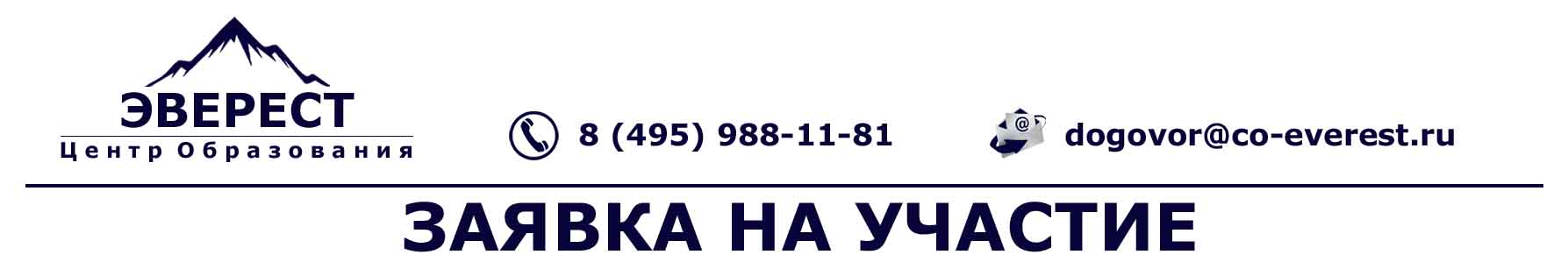 Заполненную заявку просьба направлять на электронную почту dogovor@co-everest.ruЦентр образования «ЭВЕРЕСТ», тел: 8 (495) 988-11-81E-mail: info@co-everest.ru, dogovor@co-everest.ru; сайт: www.co-everest.ruNEW! ГОСЗАКУПКИ-2020: новые требования, новые возможности, практика.  Итоги развития контрактной системы в 2019 году: новеллы законодательства для заказчиков и участников закупок, ошибки реализации нововведений с позиции контроля, надзора и аудита закупок. Минимизация рисков и приемлемые пути повышения эффективности закупочной деятельности в 2020 г.NEW! ГОСЗАКУПКИ-2020: новые требования, новые возможности, практика.  Итоги развития контрактной системы в 2019 году: новеллы законодательства для заказчиков и участников закупок, ошибки реализации нововведений с позиции контроля, надзора и аудита закупок. Минимизация рисков и приемлемые пути повышения эффективности закупочной деятельности в 2020 г.NEW! ГОСЗАКУПКИ-2020: новые требования, новые возможности, практика.  Итоги развития контрактной системы в 2019 году: новеллы законодательства для заказчиков и участников закупок, ошибки реализации нововведений с позиции контроля, надзора и аудита закупок. Минимизация рисков и приемлемые пути повышения эффективности закупочной деятельности в 2020 г.NEW! ГОСЗАКУПКИ-2020: новые требования, новые возможности, практика.  Итоги развития контрактной системы в 2019 году: новеллы законодательства для заказчиков и участников закупок, ошибки реализации нововведений с позиции контроля, надзора и аудита закупок. Минимизация рисков и приемлемые пути повышения эффективности закупочной деятельности в 2020 г.NEW! ГОСЗАКУПКИ-2020: новые требования, новые возможности, практика.  Итоги развития контрактной системы в 2019 году: новеллы законодательства для заказчиков и участников закупок, ошибки реализации нововведений с позиции контроля, надзора и аудита закупок. Минимизация рисков и приемлемые пути повышения эффективности закупочной деятельности в 2020 г.NEW! ГОСЗАКУПКИ-2020: новые требования, новые возможности, практика.  Итоги развития контрактной системы в 2019 году: новеллы законодательства для заказчиков и участников закупок, ошибки реализации нововведений с позиции контроля, надзора и аудита закупок. Минимизация рисков и приемлемые пути повышения эффективности закупочной деятельности в 2020 г.Дата оформления заявки:Дата оформления заявки:Дата оформления заявки:Дата оформления заявки:Дата оформления заявки:Дата оформления заявки:Сроки проведения: Сроки проведения: Сроки проведения: Место проведения: Место проведения: Место проведения: Организация:Организация:Организация:Организация:Организация:Организация:Юридический адрес:Юридический адрес:Юридический адрес:Юридический адрес:Юридический адрес:Юридический адрес:Почтовый адрес:Почтовый адрес:Почтовый адрес:Почтовый адрес:Почтовый адрес:Почтовый адрес:Код города:Код города:Телефоны:Телефоны:Телефоны:Телефоны:E-mail:E-mail:E-mail:E-mail:E-mail:E-mail:Руководитель организации:Руководитель организации:Руководитель организации:Руководитель организации:Действует на основании:Действует на основании:Должность руководителя организации:Должность руководителя организации:Должность руководителя организации:Должность руководителя организации:Должность руководителя организации:Должность руководителя организации:Контактное лицо (Ф.И.О., должность, телефон):Контактное лицо (Ф.И.О., должность, телефон):Контактное лицо (Ф.И.О., должность, телефон):Контактное лицо (Ф.И.О., должность, телефон):Контактное лицо (Ф.И.О., должность, телефон):Контактное лицо (Ф.И.О., должность, телефон):ИНН:ИНН:ИНН:КПП:КПП:КПП:Расчетный счет:Расчетный счет:Расчетный счет:Кор/счет:Кор/счет:Кор/счет:БИК:БИК:Название банка:Название банка:Название банка:Название банка:Список участников семинара:Список участников семинара:Список участников семинара:Список участников семинара:Список участников семинара:Список участников семинара:№Ф.И.О., организация, должность, моб. телефон участника:Ф.И.О., организация, должность, моб. телефон участника:Ф.И.О., организация, должность, моб. телефон участника:Ф.И.О., организация, должность, моб. телефон участника:Стоимость, руб.12345ИТОГО:ИТОГО:ИТОГО:ИТОГО:ИТОГО: